Градска управа за инфраструктуру и развој  Града Ужица објављујеОБАВЕШТЕЊЕ О ДОДЕЛИ УГОВОРА
Наручилац: Град Ужице, Градска управа за инфраструктуру и развојАдреса: Димитрија Туцовића 52, УжицеВрста јавног наручиоца: орган јединице локалне самоуправеПредмет набавке: Путна инфраструктура у МЗ ТурицаВрста предмета набавке: радовиИнтернет страница наручиоца: www.uzice.rs Процењена вредност јавне набавке: 1.800.000 динара без ПДВ-аУговорена вредност јавне набавке: 1.799.920 динара без ПДВ-а                                                             2.159.904 динара са ПДВ-ом(Начин финансирања: Наручилац 67% од уговорене вредности, односно 1.205.946,40 динара без пдв-а, 1.447.135,68 динара са пдв-ом и МЗ Турица 33% од уговорене вредности односно 593.973,6 динара без пдв-а, односно 712.768,32 динара са пдв-ом)Критеријум за доделу уговора: уговор се додељује економски најповољнијој понуди која се одређује на основу критеријума цене.Број примљених понуда:2 (две) понудеДатум доношења одлуке о додели уговора:27.10.2020. годинеДатум закључења уговора:  30.10.2020. годинеОсновни подаци о добављачу:  ЈКП Нискоградња Ужице, ул.Међај бр.19, ПИБ:100597962; МБ:07221436Лица за контакт: Славиша Пројевић, slavisa.projevic@uzice.rs и Ивана Дрчелић, ivana.drcelic@uzice.rs   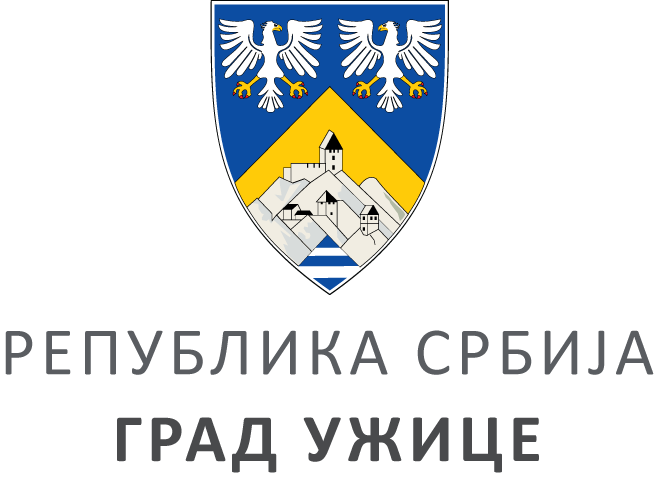 ГРАДСКА УПРАВА ЗА ИНФРАСТРУКТУРУ И РАЗВОЈГРАДСКА УПРАВА ЗА ИНФРАСТРУКТУРУ И РАЗВОЈГРАДСКА УПРАВА ЗА ИНФРАСТРУКТУРУ И РАЗВОЈГРАДСКА УПРАВА ЗА ИНФРАСТРУКТУРУ И РАЗВОЈVIII ББрој: 404-232/20ББрој: 404-232/20Датум:Датум:02.11.2020. године